Персональное предложение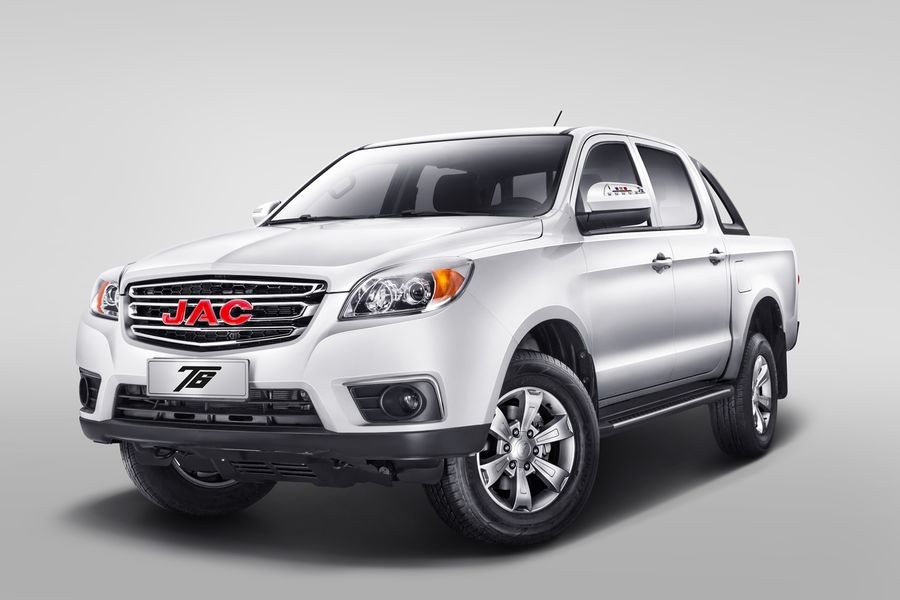 JAC T6Уважаемый Клиент!Предлагаем Вам ознакомиться с комплектацией, возможными условиями приобретения и техническими характеристиками интересующего Вас автомобиля JAC T6 Full Extra 2.0T/177 6MT 4WD.Данное предложение является индивидуальным и не может быть передано третьим лицам.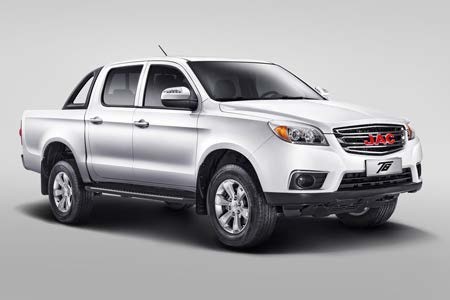 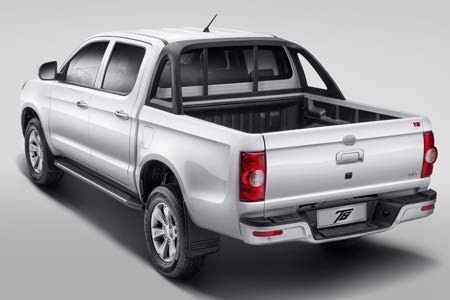 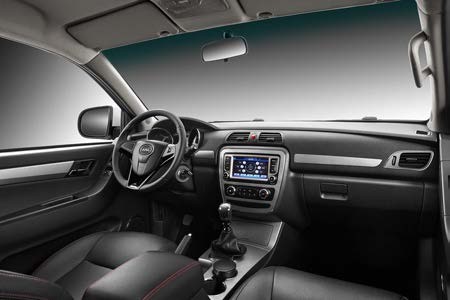 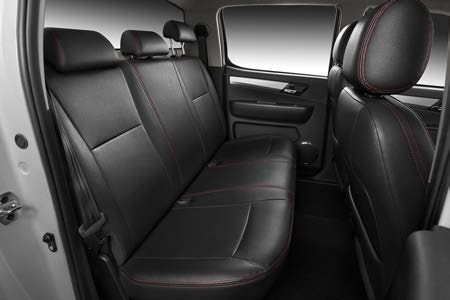 Автомобиль в наличии.До подписания договора купли-продажи дилер вправе изменить комплектацию и стоимость указанного автомобиля в одностороннем порядке.По всем вопросам Вы можете обращаться к Вашему продавцу - консультанту по телефону или по указанному адресу электронной почты.Всегда рады работать для Вас!* Данное предложение не является офертой или публичной офертой, определяемой положениями статей 435, 437 Гражданского Кодекса РФ, и носит исключительно информационный характер.АвтомобильJAC T6 Full Extra 2.0T/177 6MT 4WDVIN номерMXC1PAB80PK026270Год производства2023Цвет кузоваБелыйЦвет салонаЧерныйТип двигателя:бензиновыйОбъем двигателя2.0 л.Мощность177 л.с.Габаритные размеры（Д×Ш×В）（мм）5325х1880х1830Дорожный просвет (мм)198Емкость бака (л)76Комплектация автомобиляBluetoothCCSMP5Remote ControlUSBVehicle Dynamics Control(VDC)Антиблокировочная система тормозов (ABS)Беcключевой доступ (Keyless entry & Button start)Бортовой компьютерГидравлическая тормозная система (HBA)Детский замокДневные ходовые огниЗадние парковочные сенсорыЗеркала заднего вида с электроприводомИммобилайзер (Engine immobilizer)Камера заднего видаКоличество динамиков 6  штКондиционерКонтроль давления в шинах (TPMS)Легкосплавные колесные диски, шины 245/65 R17Механическая регулировка сидений по 6-ти направлениямМеханическая регулировка сидения переднего пассажира по 6-ти направлениямМультифункциональное рулевое колесоОтделка салона кожаПодогрев передних сиденийПротивотуманные фарыРадиоРегулировка рулевого колеса по высотеРегулируемые ремни безопасностиРулевое колесо с отделкой кожейСистема контроля тормозных усилий (TCS)Система помощи при подъеме (HHC)Тормозная система (BOS)Фронтальные подушки безопасности для водителя и переднего пассажираЦвет салона, коричневыйЦентральный замок с ПДУЭлектрические стеклоподъемникиЭлектронная система стабилизации устойчивости (ESC)Электронное распределение тормозного усилия (EBD)Дополнительное оборудование:Коврики в салон резиновые T6Защита картера JAC T6Защита КПП JAC T6Защита РК JAC T6Защита радиатора JAC T6Набор автомобилиста "эконом"BluetoothCCSMP5Remote ControlUSBVehicle Dynamics Control(VDC)Антиблокировочная система тормозов (ABS)Беcключевой доступ (Keyless entry & Button start)Бортовой компьютерГидравлическая тормозная система (HBA)Детский замокДневные ходовые огниЗадние парковочные сенсорыЗеркала заднего вида с электроприводомИммобилайзер (Engine immobilizer)Камера заднего видаКоличество динамиков 6  штКондиционерКонтроль давления в шинах (TPMS)Легкосплавные колесные диски, шины 245/65 R17Механическая регулировка сидений по 6-ти направлениямМеханическая регулировка сидения переднего пассажира по 6-ти направлениямМультифункциональное рулевое колесоОтделка салона кожаПодогрев передних сиденийПротивотуманные фарыРадиоРегулировка рулевого колеса по высотеРегулируемые ремни безопасностиРулевое колесо с отделкой кожейСистема контроля тормозных усилий (TCS)Система помощи при подъеме (HHC)Тормозная система (BOS)Фронтальные подушки безопасности для водителя и переднего пассажираЦвет салона, коричневыйЦентральный замок с ПДУЭлектрические стеклоподъемникиЭлектронная система стабилизации устойчивости (ESC)Электронное распределение тормозного усилия (EBD)Дополнительное оборудование:Коврики в салон резиновые T6Защита картера JAC T6Защита КПП JAC T6Защита РК JAC T6Защита радиатора JAC T6Набор автомобилиста "эконом"Стоимость автомобиля, руб. (с НДС)2 745 323